Salford Schools’ Library Service - order form for termly loans 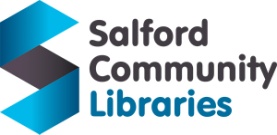 School: _______________________Term: autumn / spring / summer (delete as applicable)Date for collection: _____________ (before/during/after holidays, or an exact date – please allow at least 5 working days)Please email your order form to schools.library-service@scll.co.uk or alternatively telephone us on 0161 778 0936Year GroupTeacherProject Loan(please list the topic(s) required – the project loan contains up to 25 books, covering one or more topics)Other resources(eg class reader, author box, early years box, guided readers, big books etc)